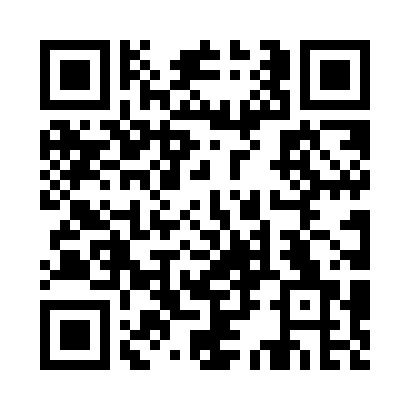 Prayer times for Player, Oklahoma, USAMon 1 Jul 2024 - Wed 31 Jul 2024High Latitude Method: Angle Based RulePrayer Calculation Method: Islamic Society of North AmericaAsar Calculation Method: ShafiPrayer times provided by https://www.salahtimes.comDateDayFajrSunriseDhuhrAsrMaghribIsha1Mon4:466:131:305:208:4710:152Tue4:466:141:315:218:4710:153Wed4:476:141:315:218:4710:144Thu4:486:151:315:218:4710:145Fri4:486:151:315:218:4710:146Sat4:496:161:315:218:4710:137Sun4:506:161:315:218:4610:138Mon4:506:171:325:218:4610:129Tue4:516:181:325:218:4610:1210Wed4:526:181:325:228:4510:1111Thu4:536:191:325:228:4510:1112Fri4:546:191:325:228:4510:1013Sat4:556:201:325:228:4410:1014Sun4:556:211:325:228:4410:0915Mon4:566:211:325:228:4310:0816Tue4:576:221:335:228:4310:0717Wed4:586:231:335:228:4210:0718Thu4:596:241:335:228:4210:0619Fri5:006:241:335:228:4110:0520Sat5:016:251:335:228:4010:0421Sun5:026:261:335:228:4010:0322Mon5:036:261:335:228:3910:0223Tue5:046:271:335:228:3810:0124Wed5:056:281:335:218:3810:0025Thu5:066:291:335:218:379:5926Fri5:076:291:335:218:369:5827Sat5:086:301:335:218:359:5728Sun5:096:311:335:218:349:5629Mon5:106:321:335:218:349:5530Tue5:116:331:335:218:339:5431Wed5:126:331:335:208:329:53